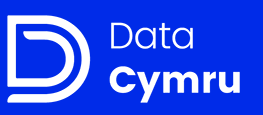 Gweminarau Data Cymru sydd ar y gweill / Upcoming Data Cymru webinars